Albert Town High School Mathematics DepartmentMathematics Practice PaperBased on CSEC May 2009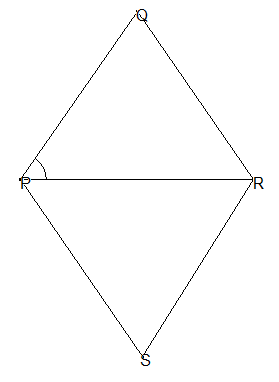 (a) Using a calculator calculate the exact value of  giving your answer as a common fractiongiving your answer in standard formThe basic wage earned by a truck driver for a 40 hour week is $560.00Calculate his hourly rateFor overtime work the driver is paid at one and a half times the basic rate.  Calculate his overtime wage for 10 hours of overtimeCalculate the total wage earned for a 55 hour weekFactorize completelyOne packet of biscuits costs $x and one cup of ice cream costs $y. One packet of biscuits and two cups of ice cream costs $8.00 while three packets of biscuits and one cup of ice cream costs $9.00Write a pair of simultaneous equations to represent the information given aboveBy solving the equations find the cost of one cup of ice cream and one packet of biscuitsIn a survey of 50 students 23 owned cellular phones18 owned digital cameras x owned cellular phones and digital cameras2x owned neither        C                                                            DCopy and complete the Venn diagram belowWrite an expression in x for the total number of students in the survey Calculate the value of xb.                600                                6 cmUsing a ruler, compass and a pair of compasses only construct the Rhombus PQRS with PR = 6cm and angle PRQ = 600. Measure and state the length of QSGiven that  and b. Given that (i)  Copy and complete the table belowUsing a scale of 2cm to represent 1 unit on the x – axis and 1 cm to 1 unit on the y axis plot the graph of  for Solve the following pair of simultaneous equationsExpress  in the form where are real numbersUsing your answer or otherwise calculate  The minimum value of The value of x for which the minimum occursSketch the graph of  clearly showing The coordinates of the minimum pointThe value of the y interceptThe values of x where the graph cuts the x axisSketch on your graph of the line which intersects the curve at the values of x and y calculated in part aThe diagram below [not drawn to scale] shows a circle with center O. The line EDC is a tangent. Angle ACE = 480 and angle OCB = 260. 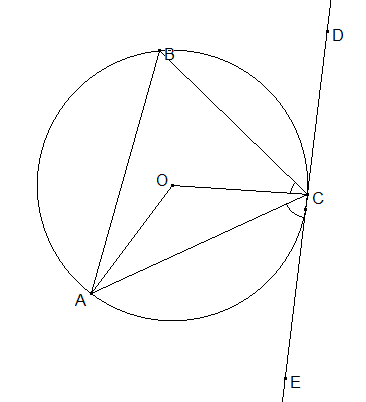 Calculate the following anglesABCAOCBCDBACOACOABThe diagram below shows  the positions of two hurricane tracking stations, P and Q relative  to a point O. P is on a bearing of 0250 from O and OP = 400km. Q is on a bearing of 0800 from P and PQ = 700km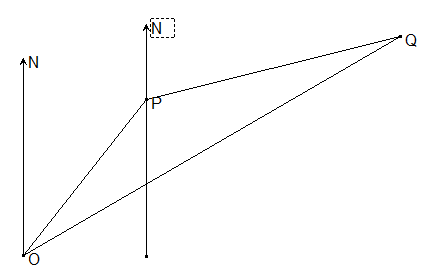 Copy and complete the diagram indicating the bearings 0250 and 0800. CalculateAngle OPQThe length to the nearest kilometer of OQThe bearing of Q from OThe points A and B have position vectors  and  where O is the origin. The point G lies on the line AB such that . Express in the form The vectors  and The position vector  In the diagram below B is the midpoint of OX, C is the midpoint of AB and D is such that OD = 2DA the vectors a and b are such that and 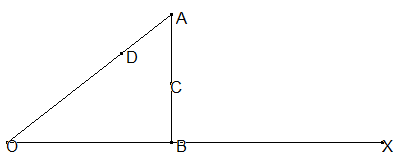 Write in terms of a and bState two geometrical relationships between DX and DCState one geometric relationship between the points D,C, and XThe value of the determinant of      is 13. Calculate the value of xThe transformation R is represented by  and the transformation S is represented by Write a single matrix in the form  to represent the combined transformation S followed by RCalculate the image of the point The matrix Determine the inverse of NHence calculate the value of x and y for which X- 4- 3- 2- 1012Y5-3-4-35